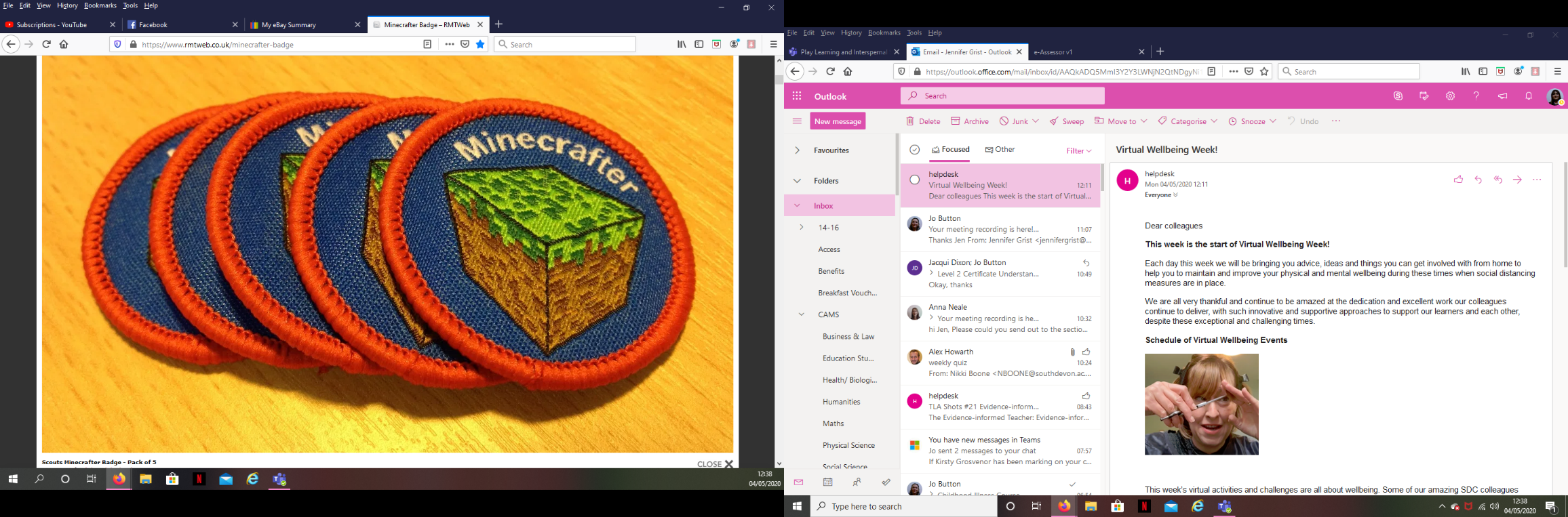 Complete the following: Bold text are practical, parts 4 and 6 can be done through this worksheet.1. Show that you know how to create a single-player world2. Show that you know how to add / join a multiplayer world3. Demonstrate an understanding of how to make/craft the following using a crafting tableFurnaceChestBedTorchLadderCobblestone stairsArmour SignPaintingBucketSandstone slabPane of glassStone bricksRed Brick4. Demonstrate an understanding of how to make the following tools and from what materials they can be madeSwordPickaxeShovelAxe5. Play minecraft in a multi-player environment for at least 1 hour in a 7 day period and build something unique in the world.6. Explain why it is important not to do the following when on a multi-player worldBreaking the creative works of othersDisclosing your real name or personal details about yourself on the chatUse bad language or say things that others may find offensive or to deliberately inflame the situationArrange to meet up with someone you don’t already knowBuild offensive structures or signs